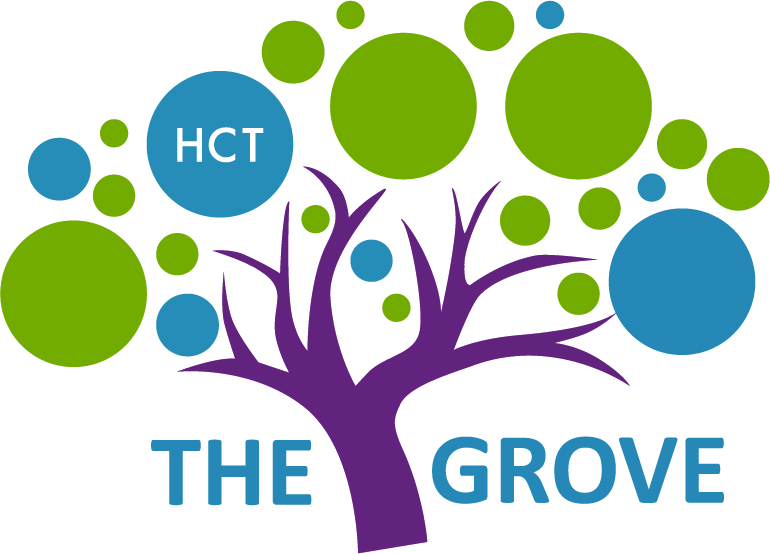 LEARNING SUPPORT ASSISTANT JOB DESCRIPTIONTo support students with SEN who have a primarily diagnosis of Autism to access the school curriculum and the wider opportunities it providesTo contribute to the learning and motivation of all studentsTo assist with the development and maintenance of education and pastoral support plansTo build excellent relationships with students and work with teachers and all staff to meet their individual needsTo promote inclusion within the autism provision and wider schoolTo contribute to ongoing student assessment and maintain relevant data so it is kept up to dateTo ensure students are challenged and encouraged to engage in school and aim highTo develop and maintain excellent relationships with parents and carers to ensure that students are fully supported and able to enjoy and achieveTo work to meet the learning, therapeutic and behavioural needs of students, including developing individual and small group interventions and nurture groupsTo lead specific learning activities, such as reading groups as directedTo support teaching staff in planning strategies to support students and complete programmesTo promote and model good student behaviourTo undertake other duties, such as clerical and support work and supervision as requiredTo undertake other tasks or responsibilities as directed by the Head Teacher and SLT.To support and complying with school policies on Child Protection, Health and Safety, equal opportunities and any other policies and procedures the school has in placeTo provide high quality and flexible support in school, during educational visits and during off site learning.The successful candidate will have:• Some experience of working with students on the autistic spectrum;• A flexible and proactive approach to supporting students with complex needs• Ability to communicate well with students, teachers and adults;• Ability to contribute and work effectively with other staff to ensure high quality teamwork• Completion or the readiness to complete the LSA induction programme;• Some understanding of the issues relating to child development and inclusion;• A commitment to safeguarding children.